Załącznik do Sprawozdania końcowego z realizacji powierzonego grantu na realizację zadań wynikających z projektu grantowego realizowanego w ramach poddziałania „Wsparcie na wdrażanie operacji w ramach strategii rozwoju lokalnego kierowanego przez społeczność” objętego Programem Rozwoju Obszarów Wiejskich na lata 2014-2020.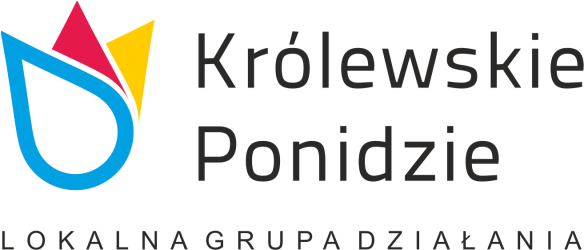 
KARTA WKŁADU RZECZOWEGO W FORMIE NIEODPŁATNEJ,W TYM: WARTOŚĆ TOWARÓW, GRUNTU LUB NIERUCHOMOŚCI, WARTOŚĆ PRACY (USŁUG ORAZ ROBÓT BUDOWLANYCH ŚWIADCZONYCH NIEODPŁATNIE)
KARTA WKŁADU RZECZOWEGO W FORMIE NIEODPŁATNEJ,W TYM: WARTOŚĆ TOWARÓW, GRUNTU LUB NIERUCHOMOŚCI, WARTOŚĆ PRACY (USŁUG ORAZ ROBÓT BUDOWLANYCH ŚWIADCZONYCH NIEODPŁATNIE)
KARTA WKŁADU RZECZOWEGO W FORMIE NIEODPŁATNEJ,W TYM: WARTOŚĆ TOWARÓW, GRUNTU LUB NIERUCHOMOŚCI, WARTOŚĆ PRACY (USŁUG ORAZ ROBÓT BUDOWLANYCH ŚWIADCZONYCH NIEODPŁATNIE)
KARTA WKŁADU RZECZOWEGO W FORMIE NIEODPŁATNEJ,W TYM: WARTOŚĆ TOWARÓW, GRUNTU LUB NIERUCHOMOŚCI, WARTOŚĆ PRACY (USŁUG ORAZ ROBÓT BUDOWLANYCH ŚWIADCZONYCH NIEODPŁATNIE)
KARTA WKŁADU RZECZOWEGO W FORMIE NIEODPŁATNEJ,W TYM: WARTOŚĆ TOWARÓW, GRUNTU LUB NIERUCHOMOŚCI, WARTOŚĆ PRACY (USŁUG ORAZ ROBÓT BUDOWLANYCH ŚWIADCZONYCH NIEODPŁATNIE)
KARTA WKŁADU RZECZOWEGO W FORMIE NIEODPŁATNEJ,W TYM: WARTOŚĆ TOWARÓW, GRUNTU LUB NIERUCHOMOŚCI, WARTOŚĆ PRACY (USŁUG ORAZ ROBÓT BUDOWLANYCH ŚWIADCZONYCH NIEODPŁATNIE)
KARTA WKŁADU RZECZOWEGO W FORMIE NIEODPŁATNEJ,W TYM: WARTOŚĆ TOWARÓW, GRUNTU LUB NIERUCHOMOŚCI, WARTOŚĆ PRACY (USŁUG ORAZ ROBÓT BUDOWLANYCH ŚWIADCZONYCH NIEODPŁATNIE)
KARTA WKŁADU RZECZOWEGO W FORMIE NIEODPŁATNEJ,W TYM: WARTOŚĆ TOWARÓW, GRUNTU LUB NIERUCHOMOŚCI, WARTOŚĆ PRACY (USŁUG ORAZ ROBÓT BUDOWLANYCH ŚWIADCZONYCH NIEODPŁATNIE)
KARTA WKŁADU RZECZOWEGO W FORMIE NIEODPŁATNEJ,W TYM: WARTOŚĆ TOWARÓW, GRUNTU LUB NIERUCHOMOŚCI, WARTOŚĆ PRACY (USŁUG ORAZ ROBÓT BUDOWLANYCH ŚWIADCZONYCH NIEODPŁATNIE)
KARTA WKŁADU RZECZOWEGO W FORMIE NIEODPŁATNEJ,W TYM: WARTOŚĆ TOWARÓW, GRUNTU LUB NIERUCHOMOŚCI, WARTOŚĆ PRACY (USŁUG ORAZ ROBÓT BUDOWLANYCH ŚWIADCZONYCH NIEODPŁATNIE)
KARTA WKŁADU RZECZOWEGO W FORMIE NIEODPŁATNEJ,W TYM: WARTOŚĆ TOWARÓW, GRUNTU LUB NIERUCHOMOŚCI, WARTOŚĆ PRACY (USŁUG ORAZ ROBÓT BUDOWLANYCH ŚWIADCZONYCH NIEODPŁATNIE)
KARTA WKŁADU RZECZOWEGO W FORMIE NIEODPŁATNEJ,W TYM: WARTOŚĆ TOWARÓW, GRUNTU LUB NIERUCHOMOŚCI, WARTOŚĆ PRACY (USŁUG ORAZ ROBÓT BUDOWLANYCH ŚWIADCZONYCH NIEODPŁATNIE)
KARTA WKŁADU RZECZOWEGO W FORMIE NIEODPŁATNEJ,W TYM: WARTOŚĆ TOWARÓW, GRUNTU LUB NIERUCHOMOŚCI, WARTOŚĆ PRACY (USŁUG ORAZ ROBÓT BUDOWLANYCH ŚWIADCZONYCH NIEODPŁATNIE)
KARTA WKŁADU RZECZOWEGO W FORMIE NIEODPŁATNEJ,W TYM: WARTOŚĆ TOWARÓW, GRUNTU LUB NIERUCHOMOŚCI, WARTOŚĆ PRACY (USŁUG ORAZ ROBÓT BUDOWLANYCH ŚWIADCZONYCH NIEODPŁATNIE)
KARTA WKŁADU RZECZOWEGO W FORMIE NIEODPŁATNEJ,W TYM: WARTOŚĆ TOWARÓW, GRUNTU LUB NIERUCHOMOŚCI, WARTOŚĆ PRACY (USŁUG ORAZ ROBÓT BUDOWLANYCH ŚWIADCZONYCH NIEODPŁATNIE)
KARTA WKŁADU RZECZOWEGO W FORMIE NIEODPŁATNEJ,W TYM: WARTOŚĆ TOWARÓW, GRUNTU LUB NIERUCHOMOŚCI, WARTOŚĆ PRACY (USŁUG ORAZ ROBÓT BUDOWLANYCH ŚWIADCZONYCH NIEODPŁATNIE)
KARTA WKŁADU RZECZOWEGO W FORMIE NIEODPŁATNEJ,W TYM: WARTOŚĆ TOWARÓW, GRUNTU LUB NIERUCHOMOŚCI, WARTOŚĆ PRACY (USŁUG ORAZ ROBÓT BUDOWLANYCH ŚWIADCZONYCH NIEODPŁATNIE)
KARTA WKŁADU RZECZOWEGO W FORMIE NIEODPŁATNEJ,W TYM: WARTOŚĆ TOWARÓW, GRUNTU LUB NIERUCHOMOŚCI, WARTOŚĆ PRACY (USŁUG ORAZ ROBÓT BUDOWLANYCH ŚWIADCZONYCH NIEODPŁATNIE)
KARTA WKŁADU RZECZOWEGO W FORMIE NIEODPŁATNEJ,W TYM: WARTOŚĆ TOWARÓW, GRUNTU LUB NIERUCHOMOŚCI, WARTOŚĆ PRACY (USŁUG ORAZ ROBÓT BUDOWLANYCH ŚWIADCZONYCH NIEODPŁATNIE)
KARTA WKŁADU RZECZOWEGO W FORMIE NIEODPŁATNEJ,W TYM: WARTOŚĆ TOWARÓW, GRUNTU LUB NIERUCHOMOŚCI, WARTOŚĆ PRACY (USŁUG ORAZ ROBÓT BUDOWLANYCH ŚWIADCZONYCH NIEODPŁATNIE)
KARTA WKŁADU RZECZOWEGO W FORMIE NIEODPŁATNEJ,W TYM: WARTOŚĆ TOWARÓW, GRUNTU LUB NIERUCHOMOŚCI, WARTOŚĆ PRACY (USŁUG ORAZ ROBÓT BUDOWLANYCH ŚWIADCZONYCH NIEODPŁATNIE)
KARTA WKŁADU RZECZOWEGO W FORMIE NIEODPŁATNEJ,W TYM: WARTOŚĆ TOWARÓW, GRUNTU LUB NIERUCHOMOŚCI, WARTOŚĆ PRACY (USŁUG ORAZ ROBÓT BUDOWLANYCH ŚWIADCZONYCH NIEODPŁATNIE)
KARTA WKŁADU RZECZOWEGO W FORMIE NIEODPŁATNEJ,W TYM: WARTOŚĆ TOWARÓW, GRUNTU LUB NIERUCHOMOŚCI, WARTOŚĆ PRACY (USŁUG ORAZ ROBÓT BUDOWLANYCH ŚWIADCZONYCH NIEODPŁATNIE)
KARTA WKŁADU RZECZOWEGO W FORMIE NIEODPŁATNEJ,W TYM: WARTOŚĆ TOWARÓW, GRUNTU LUB NIERUCHOMOŚCI, WARTOŚĆ PRACY (USŁUG ORAZ ROBÓT BUDOWLANYCH ŚWIADCZONYCH NIEODPŁATNIE)
KARTA WKŁADU RZECZOWEGO W FORMIE NIEODPŁATNEJ,W TYM: WARTOŚĆ TOWARÓW, GRUNTU LUB NIERUCHOMOŚCI, WARTOŚĆ PRACY (USŁUG ORAZ ROBÓT BUDOWLANYCH ŚWIADCZONYCH NIEODPŁATNIE)
KARTA WKŁADU RZECZOWEGO W FORMIE NIEODPŁATNEJ,W TYM: WARTOŚĆ TOWARÓW, GRUNTU LUB NIERUCHOMOŚCI, WARTOŚĆ PRACY (USŁUG ORAZ ROBÓT BUDOWLANYCH ŚWIADCZONYCH NIEODPŁATNIE)
KARTA WKŁADU RZECZOWEGO W FORMIE NIEODPŁATNEJ,W TYM: WARTOŚĆ TOWARÓW, GRUNTU LUB NIERUCHOMOŚCI, WARTOŚĆ PRACY (USŁUG ORAZ ROBÓT BUDOWLANYCH ŚWIADCZONYCH NIEODPŁATNIE)
KARTA WKŁADU RZECZOWEGO W FORMIE NIEODPŁATNEJ,W TYM: WARTOŚĆ TOWARÓW, GRUNTU LUB NIERUCHOMOŚCI, WARTOŚĆ PRACY (USŁUG ORAZ ROBÓT BUDOWLANYCH ŚWIADCZONYCH NIEODPŁATNIE)
KARTA WKŁADU RZECZOWEGO W FORMIE NIEODPŁATNEJ,W TYM: WARTOŚĆ TOWARÓW, GRUNTU LUB NIERUCHOMOŚCI, WARTOŚĆ PRACY (USŁUG ORAZ ROBÓT BUDOWLANYCH ŚWIADCZONYCH NIEODPŁATNIE)
KARTA WKŁADU RZECZOWEGO W FORMIE NIEODPŁATNEJ,W TYM: WARTOŚĆ TOWARÓW, GRUNTU LUB NIERUCHOMOŚCI, WARTOŚĆ PRACY (USŁUG ORAZ ROBÓT BUDOWLANYCH ŚWIADCZONYCH NIEODPŁATNIE)
KARTA WKŁADU RZECZOWEGO W FORMIE NIEODPŁATNEJ,W TYM: WARTOŚĆ TOWARÓW, GRUNTU LUB NIERUCHOMOŚCI, WARTOŚĆ PRACY (USŁUG ORAZ ROBÓT BUDOWLANYCH ŚWIADCZONYCH NIEODPŁATNIE)
KARTA WKŁADU RZECZOWEGO W FORMIE NIEODPŁATNEJ,W TYM: WARTOŚĆ TOWARÓW, GRUNTU LUB NIERUCHOMOŚCI, WARTOŚĆ PRACY (USŁUG ORAZ ROBÓT BUDOWLANYCH ŚWIADCZONYCH NIEODPŁATNIE)
KARTA WKŁADU RZECZOWEGO W FORMIE NIEODPŁATNEJ,W TYM: WARTOŚĆ TOWARÓW, GRUNTU LUB NIERUCHOMOŚCI, WARTOŚĆ PRACY (USŁUG ORAZ ROBÓT BUDOWLANYCH ŚWIADCZONYCH NIEODPŁATNIE)
KARTA WKŁADU RZECZOWEGO W FORMIE NIEODPŁATNEJ,W TYM: WARTOŚĆ TOWARÓW, GRUNTU LUB NIERUCHOMOŚCI, WARTOŚĆ PRACY (USŁUG ORAZ ROBÓT BUDOWLANYCH ŚWIADCZONYCH NIEODPŁATNIE)
KARTA WKŁADU RZECZOWEGO W FORMIE NIEODPŁATNEJ,W TYM: WARTOŚĆ TOWARÓW, GRUNTU LUB NIERUCHOMOŚCI, WARTOŚĆ PRACY (USŁUG ORAZ ROBÓT BUDOWLANYCH ŚWIADCZONYCH NIEODPŁATNIE)
KARTA WKŁADU RZECZOWEGO W FORMIE NIEODPŁATNEJ,W TYM: WARTOŚĆ TOWARÓW, GRUNTU LUB NIERUCHOMOŚCI, WARTOŚĆ PRACY (USŁUG ORAZ ROBÓT BUDOWLANYCH ŚWIADCZONYCH NIEODPŁATNIE)Numer umowyNumer umowy……………………………….……………………………….Lp.Imię i nazwisko osoby /
nazwa podmiotu / adres / 
świadczącej lub udostępniającej wkład rzeczowyPESEL / NIP1Opis wkładu rzeczowegoTermin realizacji  i czas trwaniaJednostka miary Liczba / ilośćWartość jednostkowa wkładu rzeczowego
(w zł)Razem 
wartość 
wkładu rzeczowego
(w zł)Podpis osoby świadczącej lub udostępniającej wkład rzeczowyPodpis przyjmującego  wkład rzeczowyUWAGILp.Imię i nazwisko osoby /
nazwa podmiotu / adres / 
świadczącej lub udostępniającej wkład rzeczowyPESEL / NIP1Opis wkładu rzeczowegoTermin realizacji  i czas trwaniaJednostka miary Liczba / ilośćWartość jednostkowa wkładu rzeczowego
(w zł)Razem 
wartość 
wkładu rzeczowego
(w zł)Podpis osoby świadczącej lub udostępniającej wkład rzeczowyPodpis przyjmującego  wkład rzeczowyUWAGILp.Imię i nazwisko osoby /
nazwa podmiotu / adres / 
świadczącej lub udostępniającej wkład rzeczowyPESEL / NIP1Opis wkładu rzeczowegoTermin realizacji  i czas trwaniaJednostka miary Liczba / ilośćWartość jednostkowa wkładu rzeczowego
(w zł)Razem 
wartość 
wkładu rzeczowego
(w zł)Podpis osoby świadczącej lub udostępniającej wkład rzeczowyPodpis przyjmującego  wkład rzeczowyUWAGILp.Imię i nazwisko osoby /
nazwa podmiotu / adres / 
świadczącej lub udostępniającej wkład rzeczowyPESEL / NIP1Opis wkładu rzeczowegoTermin realizacji  i czas trwaniaJednostka miary Liczba / ilośćWartość jednostkowa wkładu rzeczowego
(w zł)Razem 
wartość 
wkładu rzeczowego
(w zł)Podpis osoby świadczącej lub udostępniającej wkład rzeczowyPodpis przyjmującego  wkład rzeczowyUWAGILp.Imię i nazwisko osoby /
nazwa podmiotu / adres / 
świadczącej lub udostępniającej wkład rzeczowyPESEL / NIP1Opis wkładu rzeczowegoTermin realizacji  i czas trwaniaJednostka miary Liczba / ilośćWartość jednostkowa wkładu rzeczowego
(w zł)Razem 
wartość 
wkładu rzeczowego
(w zł)Podpis osoby świadczącej lub udostępniającej wkład rzeczowyPodpis przyjmującego  wkład rzeczowyUWAGILp.Imię i nazwisko osoby /
nazwa podmiotu / adres / 
świadczącej lub udostępniającej wkład rzeczowyPESEL / NIP1Opis wkładu rzeczowegoTermin realizacji  i czas trwaniaJednostka miary Liczba / ilośćWartość jednostkowa wkładu rzeczowego
(w zł)Razem 
wartość 
wkładu rzeczowego
(w zł)Podpis osoby świadczącej lub udostępniającej wkład rzeczowyPodpis przyjmującego  wkład rzeczowyUWAGILp.12345678 = 6 x 791011123456789…RAZEM:miejscowość i datamiejscowość i datamiejscowość i datapodpis Grantobiorcy / osób reprezentujących Grantobiorcę/ pełnomocnikapodpis Grantobiorcy / osób reprezentujących Grantobiorcę/ pełnomocnikapodpis Grantobiorcy / osób reprezentujących Grantobiorcę/ pełnomocnikapodpis Grantobiorcy / osób reprezentujących Grantobiorcę/ pełnomocnikapodpis Grantobiorcy / osób reprezentujących Grantobiorcę/ pełnomocnikapodpis Grantobiorcy / osób reprezentujących Grantobiorcę/ pełnomocnika1 obowiązek podawania numeru NIP nie dotyczy osób fizycznych objętych rejestrem PESEL, nie prowadzących działalności gospodarczej lub niebędących zarejestrowanymi podatnikami podatku od towarów i usług.1 obowiązek podawania numeru NIP nie dotyczy osób fizycznych objętych rejestrem PESEL, nie prowadzących działalności gospodarczej lub niebędących zarejestrowanymi podatnikami podatku od towarów i usług.1 obowiązek podawania numeru NIP nie dotyczy osób fizycznych objętych rejestrem PESEL, nie prowadzących działalności gospodarczej lub niebędących zarejestrowanymi podatnikami podatku od towarów i usług.1 obowiązek podawania numeru NIP nie dotyczy osób fizycznych objętych rejestrem PESEL, nie prowadzących działalności gospodarczej lub niebędących zarejestrowanymi podatnikami podatku od towarów i usług.1 obowiązek podawania numeru NIP nie dotyczy osób fizycznych objętych rejestrem PESEL, nie prowadzących działalności gospodarczej lub niebędących zarejestrowanymi podatnikami podatku od towarów i usług.1 obowiązek podawania numeru NIP nie dotyczy osób fizycznych objętych rejestrem PESEL, nie prowadzących działalności gospodarczej lub niebędących zarejestrowanymi podatnikami podatku od towarów i usług.1 obowiązek podawania numeru NIP nie dotyczy osób fizycznych objętych rejestrem PESEL, nie prowadzących działalności gospodarczej lub niebędących zarejestrowanymi podatnikami podatku od towarów i usług.1 obowiązek podawania numeru NIP nie dotyczy osób fizycznych objętych rejestrem PESEL, nie prowadzących działalności gospodarczej lub niebędących zarejestrowanymi podatnikami podatku od towarów i usług.1 obowiązek podawania numeru NIP nie dotyczy osób fizycznych objętych rejestrem PESEL, nie prowadzących działalności gospodarczej lub niebędących zarejestrowanymi podatnikami podatku od towarów i usług.1 obowiązek podawania numeru NIP nie dotyczy osób fizycznych objętych rejestrem PESEL, nie prowadzących działalności gospodarczej lub niebędących zarejestrowanymi podatnikami podatku od towarów i usług.1 obowiązek podawania numeru NIP nie dotyczy osób fizycznych objętych rejestrem PESEL, nie prowadzących działalności gospodarczej lub niebędących zarejestrowanymi podatnikami podatku od towarów i usług.1 obowiązek podawania numeru NIP nie dotyczy osób fizycznych objętych rejestrem PESEL, nie prowadzących działalności gospodarczej lub niebędących zarejestrowanymi podatnikami podatku od towarów i usług.1 obowiązek podawania numeru NIP nie dotyczy osób fizycznych objętych rejestrem PESEL, nie prowadzących działalności gospodarczej lub niebędących zarejestrowanymi podatnikami podatku od towarów i usług.1 obowiązek podawania numeru NIP nie dotyczy osób fizycznych objętych rejestrem PESEL, nie prowadzących działalności gospodarczej lub niebędących zarejestrowanymi podatnikami podatku od towarów i usług.1 obowiązek podawania numeru NIP nie dotyczy osób fizycznych objętych rejestrem PESEL, nie prowadzących działalności gospodarczej lub niebędących zarejestrowanymi podatnikami podatku od towarów i usług.1 obowiązek podawania numeru NIP nie dotyczy osób fizycznych objętych rejestrem PESEL, nie prowadzących działalności gospodarczej lub niebędących zarejestrowanymi podatnikami podatku od towarów i usług.1 obowiązek podawania numeru NIP nie dotyczy osób fizycznych objętych rejestrem PESEL, nie prowadzących działalności gospodarczej lub niebędących zarejestrowanymi podatnikami podatku od towarów i usług.1 obowiązek podawania numeru NIP nie dotyczy osób fizycznych objętych rejestrem PESEL, nie prowadzących działalności gospodarczej lub niebędących zarejestrowanymi podatnikami podatku od towarów i usług.1 obowiązek podawania numeru NIP nie dotyczy osób fizycznych objętych rejestrem PESEL, nie prowadzących działalności gospodarczej lub niebędących zarejestrowanymi podatnikami podatku od towarów i usług.1 obowiązek podawania numeru NIP nie dotyczy osób fizycznych objętych rejestrem PESEL, nie prowadzących działalności gospodarczej lub niebędących zarejestrowanymi podatnikami podatku od towarów i usług.1 obowiązek podawania numeru NIP nie dotyczy osób fizycznych objętych rejestrem PESEL, nie prowadzących działalności gospodarczej lub niebędących zarejestrowanymi podatnikami podatku od towarów i usług.1 obowiązek podawania numeru NIP nie dotyczy osób fizycznych objętych rejestrem PESEL, nie prowadzących działalności gospodarczej lub niebędących zarejestrowanymi podatnikami podatku od towarów i usług.1 obowiązek podawania numeru NIP nie dotyczy osób fizycznych objętych rejestrem PESEL, nie prowadzących działalności gospodarczej lub niebędących zarejestrowanymi podatnikami podatku od towarów i usług.1 obowiązek podawania numeru NIP nie dotyczy osób fizycznych objętych rejestrem PESEL, nie prowadzących działalności gospodarczej lub niebędących zarejestrowanymi podatnikami podatku od towarów i usług.